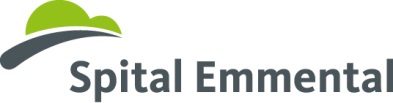 Provisorische Anmeldung für die Kita - Ämmehüpfer (Extern)Name und Vorname der Eltern…………………………………………………………………………………………………………………….Adresse /PLZ/Ort ………………………………………………………………………………………………………………………………………….Telefon Privat ……………………………………………. Telefon Arbeitsplatz ……………………………………………………………….Handy ………………………………………………………..E-Mail ………………………………………………………………………………………Arbeitgeber/Adresse…………………………………………………………………………………………………………………………………….Name und Vorname des Kindes …………………………………………….Geburtsdatum………………………………………………Heimatort/Nationalität ………………………………………………………………………………………………………………………………….Gewünschtes Eintrittsdatum (inkl. der 2 – 4 wöchigen Eingewöhnungszeit)………………………………………………….Gewünschte Betreuungstage:Minimalbetreuung 20% = 1 ganzer Tag oder 2 halbe Tage		Bemerkungen:…………………………………………………………………………………………………………………………………………………….Kitabesichtigungstermine können erst dann vereinbart werden, wenn Sie von der Kitaleitung eine Platzzusage erhalten haben.…………………………  				…………………………………………………………………….                        Ort, Datum                   	 				  Unterschrift Eltern        Anmeldung senden an: Regionalspital Emmental AG, Kita Ämmehüpfer, Margret Faustmann, Oberburgstrasse 54, 3400 Burgdorf	MontagDienstagMittwochDonnerstagFreitagGanztag:  06.30-18.30Vormittag/ohne Mittag:  06.30-11.15Vormittag:  06.30-14.00Nachmittag /mit Mittag:  11.00-18.30Nachmittag:  13.30-18.30